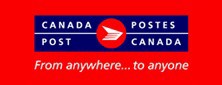 07­05­20221245988 ONTARIO LTD	Mailing ID 3O1FH102497618672852Thank you for taking advantage of our targeting service ­ a one stop solution designed to help you get the most out of your Smartmail MarketingTM campaigns.Anonymous Precision Targeter users will have their reports saved and accessible for 30 days from the day the report has been generated.Signed­In Precision Targeter users will have their reports saved and accessible for 13 months from the day the report has been generated.Inside, find comprehensive insight into your selected trade area, including:Not only does the attached report provide an in­depth look at your chosen trade area, it also harnesses the power of data analytics to help maximize your return on investment (ROI) by providing you with:A Route Ranking report that prioritizes your postal route selections based on your demographic criteria, enabling you to deliver your message to the people most likely to respond;A Postal Station Summary report that indicates the facilities responsible for your mailing; Maps, Impact Assessment, and many other campaign­enhancing resources.Do you want to further improve your Smartmail MarketingTM? Take advantage of our suite of data and targeting solutions:Questions? Contact your Canada Post Sales Representative or our Commercial Service Network at 1­866­757­5480.Reaching the right people with the right message is a key driver of campaign success. The map below shows your selected trade area and the routes that make up your coverage. The routes are colour coded according to the penetration of your selected demographic variable(s) to show how closely it matches your ideal prospect.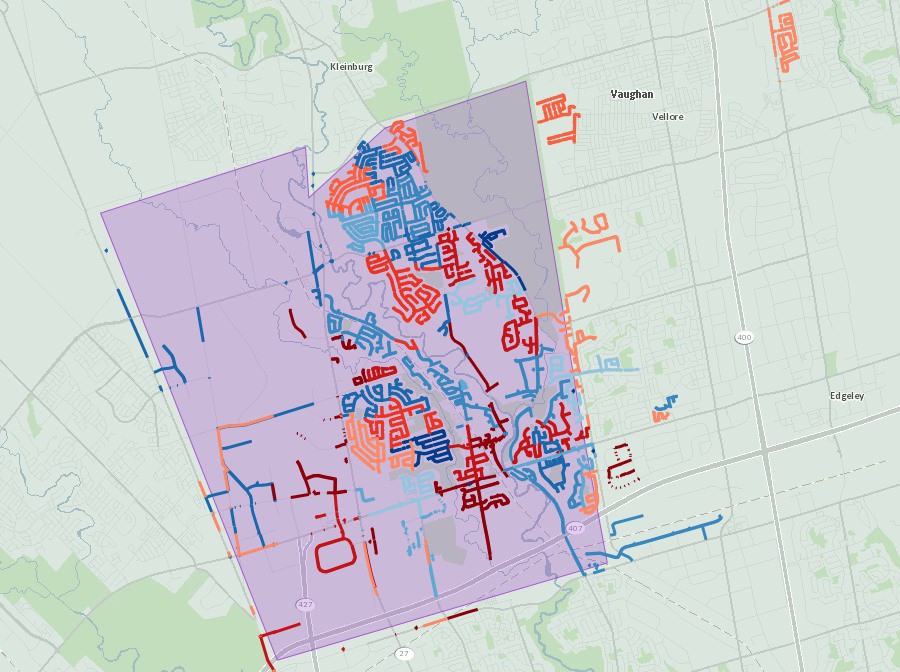 Below you will find your Route Ranking Report, which provides you with a tabular view of the routes within your trade area ranked according to the value of the selected demographic variable(s). By looking at the "Cumulative Penetration" and the "Cumulative Points of Call" columns, you can easily determine which routes you need to target in order to meet your desired quota.1245988 ONTARIO LTDTo avoid transportation charges, you may want to deposit your Neighbourhood MailTM directly at each postal station responsible for your mailing. The table below provides you with a list of post offices where you need to induct your mailing, and how many pieces must be deposited at each location.WOODBRIDGE STN MAIN707 CREDITSTONE RD CONCORD ON L4L 1A0WOODBRIDGE RPO MARTINGROVERPO­5694 HIGHWAY 7 WOODBRIDGE ON L4L 1B0WOODBRIDGE RPO PINE VALLEYRPO­7700 PINE VALLEY DR WOODBRIDGE ON L4L 2X0MAPLE STN DELIVERY CENTRE707 CREDITSTONE RD CONCORD ON L6A 4G0WOODBRIDGE RPO RUTHERFORD5100 RUTHERFORD RD WOODBRIDGE ON L4H 2J0Below, you will find some insights to your trade area. The provided charts give a simple visual representation of some key characteristics of your target area in order to help you better understand the dynamics of your market.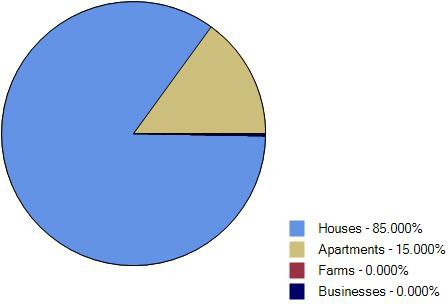 Looking for more ways to harvest the campaign­boosting powers of data and analytics? We have options...It’s time to be more direct. Reach more prospects with Canada Complete lists from Canada Post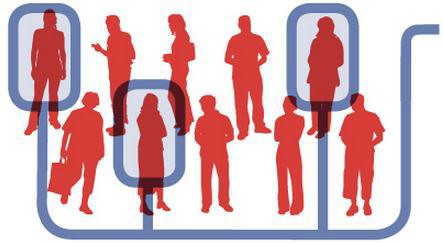 Canada’s best list just got even better. Our lists provide one of the largest reach in Canada, drawing from our mail delivery database of over 13 million residential  addresses and close to a million business addresses. By customizing your mail with a name and/or an address you can provide an instant boost to open rates and responses. With our additional targeting filters, supplement your list by pinpointing specific  audiences based on geographic, demographic, and lifestyle criteria that best match what your best prospects look like.Why choose Canada Complete?We have more addresses than anyone else and with the best market penetration in the countryGain access to the most complete list that can provide nationwide access to apartments and suite numbers Validated addresses that you know are deliverable ­ save money by reducing returned mailExclude existing customers by suppressing addresses you already have ­ only pay for the records you need Canada's best list for accessing Canadian New Movers ­ a segment that spends $11B annuallyEnhance your list with a range of unique and exclusive targeting filters to reach your best audienceEnsure your mailing list is validIs bad address data hindering your campaign performance? Thanks to our Smart Data Cleaner, it doesn't have to. This easy­to­use online tool lets you clean and update your customer and prospect mailing lists. Not sure if your list needs a scrub? Get a free diagnostic first.Reach people by name and boost responseNeighbourhood MailTM is a powerful and effective marketing solution. To take your targeting to a whole new level use Canada Post Personalized MailTM, and reach Canadians by name and address at their place of residence or work. Studies have shown that 87% of Canadians are likely to read mail that is addressed to them personally, and that Personalized MailTM garners three times as much attention as Neighbourhood MailTM.Turn your customer data into actionable insight with our Advanced Analytics ServicesData is the fuel that drives campaign performance, but it can sometimes be a challenge to analyze and take action on it. That's where our dedicated team of analytics experts comes in. Through penetration analysis, location intelligence, segmentation, modeling and profiling they can help enhance your response potential by identifying your highest potential prospects.Address Attributes: Describes the types of buildings present in your trade area, whether they are houses, apartments, farms, and/or businesses.All Points of Call: The total number of physical locations (points of call) receiving your mailing on a given letter carrier's route, which can be houses, apartments, farms and/or businesses based on your selection criteria.Average Value: The average value (%) of the chosen Statistics Canada demographic variables that can be associated with the letter carrier's route, which provides you with insight into your recipients.Cumulative Penetration: The cumulative percentage of penetration associated with the letter carrier's routes based on the selected demographic variables.Cumulative Points of Call: The cumulative point of call count associated with the letter carrier's routes, which has been calculated by adding the previous Delivery Mode rows in the report.Delivery Mode: The area served by a letter carrier.Depot: A postal facility established for the processing and delivery of mail. Example: Etobicoke, Ontario.Forward Sortation Area (FSA): The first three characters (alpha­numeric­alpha) of a Postal Code OM, which represent a geographic area. Example: M9WPostal Station Summary: This report indicates which postal stations are responsible for your targeted routes. The count of each point of call type (houses, apartments, farms, and/or businesses) is displayed for each depot. The total point of call count, listed at the end of the report, denotes the number of houses, apartments, farms, and/or businesses associated with each postal station.Route ID: This represents the identifier assigned to each letter carrier's route. Its primary use is for the coordination of the mail delivery.Target Variables: A report can have a minimum of one to a maximum of three Statistics Canada demographic variables selected. These variables are displayed in the value columns as a percentage (%) that can be associated with that entire Delivery Mode.Total Points of Call: The total number of houses, apartments, farms, and/or businesses (based on your selection) associated with the depot in your Postal Station Summary. This number indicates how many pieces are required for each depot.Total: This row represents the sum of each dwelling type (houses, apartments, farms, and/or businesses) within a depot.Valid for Mailings From: Due to monthly route restructures, the results found within this report are valid between these dates. Mailing outside of these dates could cause delivery problems or pose a risk of non­delivery.VariablesAddress AttributesHouses, Apartments and FarmsNumber of Mail Pieces19015Urban / RuralAllEstimated Delivery Cost$3289.60Delivery Mode (Route Type)Letter Carrier (LC), Rural Route (RR), Suburban Service (SS), General Delivery (GD), Lock Box (LB), Call For (CF), Motorized Route (MR), Direct (DR)Valid for Mailings From22­06­17 To 22­07­14Householder TypesConsumer's ChoiceFSADelivery Mode (Route)DepotAll Points Of CallCumulative Points of CallL4LLC0013WOODBRIDGE STN MAIN887887L4LLC0023WOODBRIDGE STN MAIN7931680L4LLC0009WOODBRIDGE STN MAIN7862466L4HSS0942WOODBRIDGE STN MAIN7433209L4LLC0012WOODBRIDGE STN MAIN7343943L4LLC0006WOODBRIDGE STN MAIN7284671L4LLC0022WOODBRIDGE STN MAIN7145385L4HSS0917WOODBRIDGE STN MAIN6886073L4HSS0940WOODBRIDGE STN MAIN6876760L4HSS0943WOODBRIDGE STN MAIN6827442L4HSS0938WOODBRIDGE STN MAIN6798121L4LLC0005WOODBRIDGE STN MAIN6728793L4HSS0944WOODBRIDGE STN MAIN6679460L4HSS0941WOODBRIDGE STN MAIN65510115L4LLC0008WOODBRIDGE STN MAIN63110746L4LLC0002WOODBRIDGE STN MAIN62011366L4HSS0937WOODBRIDGE STN MAIN58811954L4LLC0011WOODBRIDGE STN MAIN56912523L4HSS0939WOODBRIDGE STN MAIN52613049L6ASS0704MAPLE STN DELIVERY CENTRE50613555L4LLC0024WOODBRIDGE STN MAIN50314058L4LLC0004WOODBRIDGE STN MAIN47714535L4LLC0021WOODBRIDGE STN MAIN46815003L4LSS0932WOODBRIDGE STN MAIN45815461L4LLC0027WOODBRIDGE STN MAIN43515896L4LLC0026WOODBRIDGE STN MAIN35216248L4LLC0007WOODBRIDGE STN MAIN33316581L4LLC0014WOODBRIDGE STN MAIN32516906L4LLC0010WOODBRIDGE STN MAIN31617222L4LLC0025WOODBRIDGE STN MAIN31217534L4LLC0017WOODBRIDGE STN MAIN30517839L4LSS0904WOODBRIDGE STN MAIN24018079L4HSS0934WOODBRIDGE STN MAIN23618315L4HSS0936WOODBRIDGE STN MAIN22418539L4LSS0933WOODBRIDGE STN MAIN12018659L4LSS0939WOODBRIDGE STN MAIN11118770L4LLC0003WOODBRIDGE STN MAIN10018870L4LSS0938WOODBRIDGE STN MAIN5718927L4HSS0935WOODBRIDGE STN MAIN5418981L4LLB0001WOODBRIDGE RPO PINE VALLEY2019001L4HLB0001WOODBRIDGE RPO RUTHERFORD819009FSADelivery Mode (Route)DepotAll Points Of CallCumulative Points of CallL4LLB0001WOODBRIDGE RPO MARTINGROVE619015L4LDR0000WOODBRIDGE STN MAIN019015L4LSS0935WOODBRIDGE STN MAIN019015HOUSESAPARTMENTSFARMSBUSINESSESTOTAL POINTSOF CALLTOTAL1556429110018475TOTAL60006TOTAL2000020TOTAL4792700506TOTAL80008GRAND TOTAL1607729380019015